Министерство науки и высшего образования Российской Федерации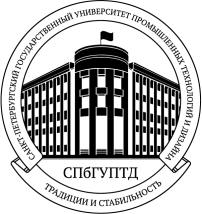 Федеральное государственное бюджетное образовательное учреждение высшего образования «САНКТ-ПЕТЕРБУРГСКИЙГОСУДАРСТВЕННЫЙ УНИВЕРСИТЕТПРОМЫШЛЕННЫХ ТЕХНОЛОГИЙ И ДИЗАЙНА»(СПбГУПТД)ИНСТИТУТ бизнес-коммуникацийКАФЕДРА МЕНЕДЖМЕНТАУважаемые коллеги!Приглашаем вас 23-24 апреля 2019 г.принять участие в работевсероссийской научно-практической конференции:«ФИНАНСОВАЯ ГРАМОТНОСТЬ – ЗАЛОГ БЛАГОПОЛУЧИЯ НАСЕЛЕНИЯ»Сборник научных трудов (регистрация в РИНЦ) будет издан к началу конференцииПредлагаемые проблемы для рассмотрения на конференции:Финансы населения: проблемы формирования и управления финансовые риски заемщиков банковских и кредитных учреждений;особенности ипотечного кредитования;преимущества и недостатки кредитования физических лиц в иностранной валюте;рефинансирование как инструмент управления кредитными средствами;проблема кредитной нагрузки и процедура банкротства физических лиц;проблема скрытых платежей и наценок в коммерческих и финансовых договорах;проблема навязываемых услуг и товаров;программы лояльности как нефинансовый инструмент стимулирование продаж и спонтанных покупок;налоговая дисциплина населения: проблемы, пути решения, перспективы;проблема информированности населения о налогах, налоговых льготах и процедурах их оформления.-образовательной ситуации.Инвестиции физических лиц и индивидуальных предпринимателей:диверсификация инвестиционных рисков;особенности инвестирования в инвестиционные фонды, венчурные фонды;инвестиционные финансовые продукты: накопительные счета, банковские вклады;особенности инвестирования в ценные бумаги;риски инвестирования в предпринимательскую деятельность;особенности налогообложения предпринимателей; проблема со-финансирования проектов: фандрайзинг, краудфандинг;особенности и риски вложений в цифровые (электронные) валюты;риски инвестирования в недвижимость;налогообложение инвестиционных доходов;инвестиции в нематериальные активы.и адаптации.Нефинансовые риски и проблемы социальной ответственности бизнесасоциальные программы и их доступность населению;проблема безработицы и создания рабочих мест;программы поддержки талантливой молодежи;образовательные гранты и стипендии;проблема сбережения ресурсов и защиты окружающей среды;корпоративное финансирование программ дополнительного образования и переподготовки;аттестация рабочих мест как инструмент сохранения здоровья и работоспособности трудящихся;отчисления во внебюджетные фонды как обязанность и социальная ответственность бизнеса;программы поддержки социально-незащищенных групп населения, целевых адресатов.Региональный круглый стол Проблемы управления финансами населения Санкт-ПетербургаАнализ состояния рынка финансовых  услуг СПбСостояние  и особенности рынка труда СПбСтратегии развития СПб и занятость молодежиСистеме мер поддержки малого бизнесаДинамика показателей качества жизни населения городаПравила оформления статей:Имя файла – фамилия автора (авторов).Объем до 4 страниц (для студентов до 2 страниц).Интервал (кегль) – 1, Шрифт 14 Times New Roman.Поля верхнее, нижнее, левое и правое 2 см.В статье сначала набирается в левом верхнем углу страницы: фамилия, имя, отчество  автора (полностью), ученая степень, ученое звание, должность, название организации (учреждения), город и страна,  контактный телефон, электронный адрес.Студенты обязательно указывают научного руководителя: ученая степень, звание, должность, ФИО (полностью).Затем через 1 интервал по центру печатается полужирным шрифтом 14pt название статьи.Ссылки и сноски в конце текста автоматические интервал 1.0, Шрифт 11 Times New Roman, нумерация сносок сквозная, оформление в соответствии с требованиями ГОСТ 7.0.5-2008 «Библиографическая ссылка». Сноски должны содержать только ссылки на литературу и источники, развернутые примечания в сносках не допускаются.Прием текстов статей для формирования сборника и программы конференции – до 20 марта 2019 г. по адресу: kafedramen@mail.ruПоступившие материалы проходят обязательную проверку на антиплагиат. Оргкомитет оставляет за собой право отбора и отклонения представленных статей.Тексты публикуются в авторской редакции.Условия участияУчастие в конференции с публикацией статьи (РИНЦ) – бесплатно. Расходы, связанные с очным участием в конференции – за счет участников или направляющей стороны. Заочным участникам высылается программа и сборник в электронном виде. Бумажный экземпляр сборника можно получить на кафедре менеджмента СПбГУПТД лично.Повышение квалификации в период проведения конференции по программе «Стратегии снижения финансовых рисков» с выдачей удостоверения о повышении квалификации установленного образца – 5 260 руб. Адрес проведения конференции и контактная информацияВремя  проведения: 10.00 – 18.00.Конференция проводится в СПбГУПТД по адресу:г. Санкт-Петербург, Вознесенский пр., дом 46, (станции метро «Сенная площадь», «Садовая», «Спасская»).Контактное лицо:Любименко Анна Игоревна, тел. (812) 310-21-47, (812) 310-35-66, kafedramen@mail.ruдля студентов:Данилова Ольга Сергеевна, тел. (812) 310-21-47, (812) 310-35-66, kafedramen@mail.ru